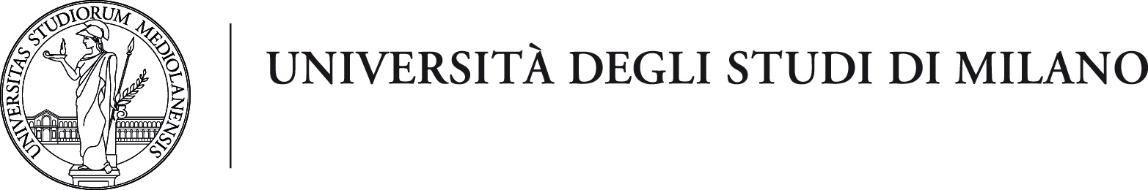 Examining Board for:   			  Admission the Final Examto access the (no.)  ______________________ cycle of the PhD course in: _______________________________________________________________at the Faculty of: ________________________________________________whose administrative headquarters are located at the University of Milan.****************************************I, the undersigned, Prof ___________________________________________Head of the Board, hereby declare thaton (dates) ______________________________________________________Prof ___________________________________________________________attended the meetings of the examination in question.The Head of the Board__________________________________Milan, (date) _______________________________________________